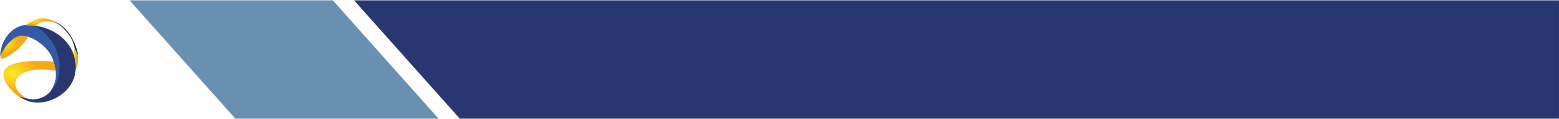 Перечень документов к заявке на технологическое присоединение(согласно п. 10 Правил технологического присоединения энергопринимающих устройств потребителей электрической энергии, объектов по производству электрической энергии, а также объектов электросетевого хозяйства, принадлежащих сетевым организациям и иным лицам, к электрическим сетям, утв. Постановлением Правительства РФ от №861 от 27.12.2004)1) план расположения энергопринимающих устройств, которые необходимо присоединить к электрическим сетям сетевой организации;2) однолинейная схема электрических сетей заявителя, присоединяемых к электрическим сетям сетевой организации, номинальный класс напряжения которых составляет 35 кВ и выше, с указанием возможности резервирования от собственных источников энергоснабжения (включая резервирование для собственных нужд) и возможности переключения нагрузок (генерации) по внутренним сетям заявителя;3) перечень и мощность энергопринимающих устройств, которые могут быть присоединены к устройствам противоаварийной и режимной автоматики;4) копия документа, подтверждающего право собственности или иное предусмотренное законом основание на объект капитального строительства (нежилое помещение в таком объекте капитального строительства) и (или) земельный участок, на котором расположены (будут располагаться) объекты заявителя, либо право собственности или иное предусмотренное законом основание на энергопринимающие устройства (для заявителей, планирующих осуществить технологическое присоединение энергопринимающих устройств потребителей, расположенных в нежилых помещениях многоквартирных домов или иных объектах капитального строительства, - копия документа, подтверждающего право собственности или иное предусмотренное законом основание на нежилое помещение в таком многоквартирном доме или ином объекте капитального строительства);5) для юридических лиц - выписка из Единого государственного реестра юридических лиц, для индивидуальных предпринимателей - выписка из Единого государственного реестра индивидуальных предпринимателей, а также доверенность или иные документы, подтверждающие полномочия представителя заявителя, подающего и получающего документы, в случае если заявка подается в сетевую организацию представителем заявителя, копия паспорта гражданина Российской Федерации или иного документа, удостоверяющего личность, если заявителем выступает индивидуальный предприниматель или гражданин;6) в случае подачи заявки очно или почтой - заполненное согласие на обработку персональных данных сетевой организацией и субъектом розничного рынка, с которым заявитель намеревается заключить договор, обеспечивающий продажу электрической энергии (мощности) на розничном рынке;        7) в случае технологического присоединения энергопринимающих устройств, указанных в абзаце первом пункта 8(4) настоящих Правил, копия документа, подтверждающего согласие организации, осуществляющей управление многоквартирным домом, при наличии у такой организации соответствующих полномочий либо при ее отсутствии или отсутствии у нее полномочий согласие общего собрания владельцев жилых помещений многоквартирного дома на организацию присоединения нежилого помещения отдельными линиями от вводного устройства (вводно-распределительного устройства, главного распределительного щита), установленного на вводе питающей линии сетевой организации в соответствующее здание или его обособленную часть (если для соответствующего нежилого помещения проектом на многоквартирный дом не предусмотрено индивидуальное вводно-распределительное устройство с непосредственным присоединением к питающей линии сетевой организации);8) в случае технологического присоединения энергопринимающих устройств, расположенных в границах территории садоводства или огородничества, - справка о количестве земельных участков, расположенных в границах территории садоводства или огородничества, с указанием информации о фамилии, имени, отчестве владельцев земельных участков, сериях, номерах и датах выдачи паспортов или иных документов, удостоверяющих личность в соответствии с законодательством Российской Федерации, а также в случае наличия такой информации - кадастровые номера земельных участков и данные о величине максимальной мощности энергопринимающих устройств, выделенной на каждый земельный участок в соответствии с решением общего собрания членов садоводческого или огороднического некоммерческого товарищества;9) в случае технологического присоединения энергопринимающих устройств, принадлежащих потребительскому кооперативу (гаражно-строительному, гаражному кооперативу) (далее - кооператив) либо его членам, - справка о количестве гаражей либо иных объектов, расположенных в границах территории кооператива, с указанием информации о фамилии, имени, отчестве собственников или иных законных владельцев гаражей либо иных объектов, сериях, номерах и датах выдачи паспортов или иных документов, удостоверяющих личность в соответствии с законодательством Российской Федерации, а также в случае наличия такой информации - кадастровые номера земельных участков, расположенных в границах территории кооператива, и данные о величине максимальной мощности энергопринимающих устройств, выделенной на каждый гараж либо иной объект, расположенный в границах территории кооператива, в соответствии с решением общего собрания членов кооператива;10) подписанный заявителем проект договора энергоснабжения (купли-продажи (поставки) электрической энергии (мощности) или протокол разногласий к проекту договора, форма которого размещена (опубликована) гарантирующим поставщиком в соответствии с пунктом 33 Основных положений функционирования розничных рынков электрической энергии (предоставляется по желанию заявителя при намерении заключить договор энергоснабжения (купли-продажи (поставки) электрической энергии (мощности) с гарантирующим поставщиком), с приложением документов, подтверждающих полномочия представителя заявителя на заключение такого договора;11) в случае технологического присоединения объекта по производству электрической энергии максимальной мощностью более 5 МВт или энергопринимающих устройств максимальной мощностью более 50 МВт схема выдачи мощности или схема внешнего электроснабжения соответственно, разработанная заявителем и согласованная им с сетевой организацией и субъектом оперативно-диспетчерского управления в электроэнергетике в соответствии с правилами разработки и согласования схем выдачи мощности объектов по производству электрической энергии и схем внешнего электроснабжения энергопринимающих устройств потребителей электрической энергии и методическими указаниями по проектированию развития энергосистем, утвержденными федеральным органом исполнительной власти, уполномоченным Правительством Российской Федерации на осуществление функций по выработке и реализации государственной политики и нормативно-правовому регулированию в топливно-энергетическом комплексе;12) в случае технологического присоединения энергопринимающих устройств, расположенных в границах территории садоводства или огородничества, или энергопринимающих устройств, принадлежащих кооперативу либо его членам, - заполненное всеми гражданами, осуществляющими ведение садоводства или огородничества на земельных участках, расположенных в границах территории садоводства или огородничества, иными правообладателями объектов недвижимости, расположенных в границах территории садоводства или огородничества, или собственниками, или иными законными владельцами гаражей либо иных объектов, расположенных в границах территории кооператива, в отношении энергопринимающих устройств которых подается заявка, согласие на обработку персональных данных сетевой организацией и субъектом розничного рынка, с которым заявитель намеревается заключить договор, обеспечивающий продажу электрической энергии (мощности) на розничном рынке.